Исследовательская работа  ФОРМИРОВАНИЕ ОСНОВ ЭТИЧЕСКОЙ КУЛЬТУРЫ МЛАДШИХ ШКОЛЬНИКОВ   Выполнила: Никитенко А.Н. учитель начальных классов Дзержинск 2020 Содержание Введение ............................................................................................................ 3 Глава I. Теоретические основы формирования этической культуры младших школьников… .................................................................................. 6 1.1. Общее понятие этической культуры……………………………………6 1.2. Особенности формирования основ этической культуры младших школьников………………………...………………………………………..12 Глава II. Опытно-экспериментальная работа по формированию основ этической культуры младших школьников................................................. 18 1.Диагностика уровня сформированности основ этической культуры младших школьников .................................................................................... 18 2.2. Система мероприятий по формированию основ этической культуры младших школьников на примере 3 класса, МБОУ СШ №20 г.Дзержинска .......................................................................................................................... 24 Заключение ..................................................................................................... 31 Список источников и литературы ................................................................ 34 Введение Актуальность исследования.   Проблема формирования основ этической культуры у учащихся начальных классов на протяжении последних десятилетий является одной из самых актуальных. Она привлекала к себе внимание ученых-исследователей самых различных научных отраслей: философов, социологов, педагогов, психологов. Вопрос об этической культуре младших школьников затронут в новых стандартах по начальной школе. В соответствии с требованиями к результатам освоения основной образовательной программы начального общего образования, прописанных в Федеральном государственном образовательном стандарте начального общего образования (далее -ФГОС НОО) (1), для учащихся необходимо развитие этических чувств, доброжелательности и эмоциональнонравственной отзывчивости, понимания и сопереживания чувствам других людей.   Представленная тема не является новой, она рассмотрена в работах К.А. Абульханова (23), В.И. Аксенова (3), И.А.Лихачева (14), В.И. Писаренко, С.А. Смирнова [19]. Над понятием «этика» работали: Г.А Голубева, А.А. Гусейнов, А.В. Разин и другие. Впервые понятие «этический» было упомянуто Аристотелем.        Педагогическая этика имеет богатые, но к сожалению ещё малоизученные традиции. В наше время она развивается все более интенсивно, но ещё мало положительных результатов. Новые требования, предъявляемые к современной школе и учителю, вызывают необходимость пропаганды и новых исследований в области педагогической этики. В некоторых школах введены уроки этики, что повышает возможности учителей в этическом образовании и нравственном просвещении учащихся. А.С. Макаренко (16),  подчеркивал, что между сознанием и поведением есть «канавка, которую надо заполнить опытом практикой поведения. Эта мысль как нельзя лучше нацеливает учителя на то, чтобы не ограничивать воспитание учащихся нравственным просвещением, а целенаправленно формировать у них устойчивый тип поведения, способствовать накоплению нравственного опыта.         Противоречия  нашего исследования заключаются в том, что данная тема недостаточно изучена. Необходимо более полно раскрыть то, что еще не до конца представлено в работах различных ученых. Проблема исследования: каковы особенности формирования основ этической культуры младших школьников. Цель  исследования: раскрытие эффективности формирования этической культуры у учащихся начальных классов  Объект исследования процесс формирования этической культуры.  Предмет исследования как тема работы: основные принципы формирования этической культуры у младших школьников. Гипотеза: формирование этической культуры у младших школьников будет более эффективно, если определена сущность этической культуры младших школьников. В соответствии с проблемой, целью, предметом и гипотезой, были сформулированы следующие задачи исследования: Изучить общее  понятие  этической культуры младших школьников  Рассмотреть особенности формирования основ этической культуры младших школьников  Провести диагностику уровня сформированности основ этической культуры младших школьников Организовать систему мероприятий по формированию основ этической культуры младших школьников Методы исследования: теоретический  анализ литературы, наблюдение, количественно-качественный анализ полученных результатов.  Теоретико-методологической основой послужили: психологопедагогические труды, посвященные вопросам развития этической культуры младших школьников Кудряшовой Т.В. (26), Т.В., Каирова И.А. (10) Лопаткиной К.А. (13), Харламова И.Ф. (21), К.В. Гавриловцева (25). Практическая значимость: материалы исследования могут быть использованы учителями, родителями и студентами. База исследования: МБОУ «СШ» №20 г. Дзержинска Нижегородской области. Структура работы: курсовая работа состоит из введения, двух глав, каждая из которых разделена на параграфы, заключения, списка литературы. Глава I. Теоретические основы этической культуры младших школьников 	1.1. 	Общее понятие этической культуры 	 	Под 	этической 	культурой 	мы 	понимаем 	бытие 	культурно-нравственного пространства и времени, которое создается и восполняется за счет постоянных и напряженных усилий человека и проявляется в духовнонравственных состояниях и нравственно ориентированном образе жизни.  При всем разнообразии смыслов, которые вкладываются в эти понятия, у них есть и нечто общее - это признание существования особого индивидуального или общего состояния, которое способствует духовным явлениям (любовь, вдохновение, удивление, пафос, наитие, озарение, понимание и т.д. (23, с. 12). Этическая культура занимает важное место в жизни человека и общества, а понятие этической культуры составляет серьёзную теоретическую проблему.    Рассматривать и раскрывать это понятие можно посредством выявления и описания составляющего его содержания, взятого в историческом процессе развития и функционирования. Путем выявления места в структуре духовной культуры общества, взаимосвязи и взаимодействия с другими элементами этой структуры можно сформировать конкретно-содержательное знание об этом предмете. Такое знание может носить как эмпирически конкретный характер, так и подниматься до теоретических обобщений, вскрывающих сущность этого процесса. Это знание оказывается весьма необходимым как для становления индивидуальной этической культуры личности, так и для использования его в социальной практике.     Однако само такое выявление, описание и анализ материала, составляющего содержание этого понятия, сразу упирается в необходимость уже изначально иметь предварительное представление о нём, чтобы из всего многообразия духовной культуры и нравственно-этического процесса уметь вычленить именно тот материал, который работает на поставленную задачу.    В связи с этим оказывается необходимым определить, что представляет собой этическая культура в целостном процессе культурно-исторического становления человеческого общества.     То есть, чем является этическая культура - элементом в системе в материальной и духовной культуры или же её характеристикой, каковы основы 	взаимоотношения 	этической 	культуры 	с 	материальнопроизводственной 	и 	бытовой 	культурой, 	а 	также 	с 	процессами, происходящими в духовной жизни общества - с теоретическим и практическидуховным освоением действительности (12, c.4). Этическая культура всегда оказывается синтезом практическидуховного содержания этих составляющих духовной культуры в её гуманистическом аспекте и теоретического осмысления оснований культуры в форме философско-этической рефлексии (12, с.5).    Наиболее полно такое понимание места и роли этического содержания в духовной культуре обосновал А.Швейцер, писавший, что "этическое понятие культуры единственно правомочно", и что "культура есть этика" Впервые слово «этика» употребил Аристотель. Этикой он назвал особую область исследования — практическую философию, которая пытается ответить на вопрос: «Как мы должны жить?» Аристотель образовал данное понятие от слова «этос». Сначала этим словом обозначалась привычка, обычай, душевный склад, характер человека. Предполагалось, что «этос» меняется, а природа человека остается неизменной (4, с.17). Этика, по Аристотелю, это наука об «этическом», или, говоря русским словом, нравственном. Аристотель, систематизировав этическое знание, по сути задал основу тематического состава этики как моральной философии. Его рассуждение начинается с учения о высшем благе как конечной и самоценной цели жизни человека — разумного и отвечающего за себя существа. Далее Аристотель обсуждает те способности и качества человека, которые соответствуют высшему благу. Это — добродетели, это способность человека к свободным решениям и добровольным действиям, без чего он не может быть добродетельным. В учении о добродетелях (их природе, составе и порядке) раскрывается, каким человек должен быть в отношении к высшему благу как нравственному идеалу. Затем Аристотель показывает, каким человеку надлежит быть в отношении к самому себе. Человеку надлежит быть воздержным; его стремление к наслаждению и отвращение от страдания должно определяться не жаждой наслаждения и непременным избеганием страдания, а его пониманием собственного жизненного предназначения. Определив надлежащее отношение человека к самому себе, Аристотель показывает, каким ему надлежит быть в отношениях с другими людьми. Ему надлежит быть дружелюбным. В завершение Аристотель возвращается к вопросу о высшем благе, представляя его как условие личного счастья, или блаженства человека — добродетельного, воздержного и дружественного, практически реализовавшего предначертанное природой. Все эти вопросы — благо, счастье, добродетель, справедливость, добровольность, наслаждение, дружба — обстоятельно обсуждались и до Аристотеля. Но Аристотель не просто развил эти обсуждения, но свел их в единое рассуждение, показав их внутреннюю связь в жизненной практике человека. Этическая культура акцентирует внимание на уже сложившихся в обществе представлениях о правильном поведении, выраженных в нормах, традициях, обычаях и стандартах. Все указанные социальные установления, регулирующие поведение людей, достаточно часто суммируются в понятие «мораль». В этой части этика уже – не только теоретическое рассуждение о ценностях, но дисциплина, требующая от человека воплотить эти ценности в своей жизни (17, с.14). Как и другие общественные науки, этика ставит и решает определенные задачи (7, с.18). ( Рисунок 1 «Основные задачи этики»)  Первоначально термины «этика» и «мораль» совпадали. Но позже, с развитием науки и общественного сознания, за ними за крепилось различное содержание. (2, с.10). Отличие этики от морали усматривается в том, что этика обозначает вербализованную, рационализованную часть морали, тогда как мораль — отношения и поступки, а порой также общественные настроения (2, с.11). Все шире слово «этика» используется для обозначения особых, специальных принципов и ценностей, нередко систематизированных и кодифицированных— в форме систем профессиональной, корпоративной или организационной нравственности (32, с. 80). Если слово «этика» нередко используется для обозначения не только моральной философии, но и определенных сторон практики — выбора, принятия решения, действия, (само)оценки, рефлексии, переживания вины, раскаяния, совершенствования и т.д., то словом «мораль» никогда не обозначают теорию, предметом которой эта практика является (если не считать самого выражения «моральная философия»). Здесь нет взаимообратимости (19, с. 23). Теоретический характер знания, предлагаемого этикой, проявляется не только в ее объяснительной части— в философской этике в строгом смысле слова, но и в нормативной этике. Здесь на основе критики нравов и мнений формулируются обобщенные представления о благом и должном — они задают стандарт суждения и поведения (26, с.12). Этика не говорит о том, какие решения следует принимать и как действовать при том или ином стечении обстоятельств. Эти ценности и требования носят в морали общий, нередко универсальный характер, но поступок, совершаемый здесь и сейчас, в данных определенных обстоятельствах, может быть единичным, более нигде не уместным. Для человека, принимающего решение и действующего, поступок по своему моральному смыслу единичен всегда. Поэтому бремя практического применения общих представлений, их претворения в суждения, решения и действия в конкретных ситуациях всегда лежит на самом человеке, которому предоставлен простор для творчества и возможность проявления своей практической мудрости и которому в конечном счете не с кем делить моральную ответственность (26, с.29). Понимание морального совершенства (добродетельности) личности как такого взаимоотношения разумного и неразумного начал в индивиде, когда первое господствует над вторым, показывает, что мораль является сугубо человеческим качеством. Она не свойственна животным, ибо они лишены разума. Она не свойственна богам, если вообще допустить их существование, так как они мыслятся совершенными существами, лишенными неразумного начала. Она присуща только человеку, в котором представлено и то, и другое вместе. В этом смысле, будучи мерой разумности человека, мораль является также мерой его человечности. Куда же разум направляет чувства (страсти) или, говоря по-другому, что значит следовать указаниям разума (5, с.10). Разумное поведение является морально совершенным тогда, когда оно направлено на совершенную цель, — цель, которая считается безусловной (абсолютной), признается в качестве высшего блага. Разумность поведения совпадает с его целесообразностью. Это значит, что человек предвидит возможный ход и исход событий и заранее, идеально, в виде цели формулирует тот результат, который ему предстоит достичь. Целесредственная связь событий переворачивает причинно-следственную связь. Здесь следствие (итоговый результат), приобретая идеальную форму цели, становится причиной, запускающей механизм деятельности. Человеческая деятельность, однако, многообразна, соответственно многообразны цели, которые в ней реализуются. При этом различные цели связаны между собой иерархически, и то, что в одном отношении является целью, в другом отношении становится средством (5, с.11). Человеческое общежитие поддерживается не только моралью, но также и многими другими институтами: обычаем, правом, рынком и т.д. Все умения, навыки, формы деятельности человека, а не только моральные качества, связаны с общественным характером его бытия. Это верно до такой степени, что в отдельных случаях, когда дети выпадали из человеческой среды и вырастали среди диких зверей, они начисто были лишены человеческих способностей, не умели говорить, не умели даже ходить на двух ногах. Поэтому мало сказать, что мораль ответственна за человеческое общежитие. Следует добавить, что она ответственна за него в совершенно определенном смысле: она придает человеческому общежитию изначально самоценный смысл. Это значит, что мораль ответственна не за тот или иной фрагмент, не за ту или иную направленность, вещественную наполненность человеческого общежития, а за сам факт его существования в качестве человеческого. Для того чтобы могло состояться общежитие как способ человеческого существования, необходимо принять его в качестве изначальной и безусловной ценности. Это и составляет содержание морали (5, с.13). Мораль можно назвать общественнойформой, делающей возможной отношения между людьми во всем их конкретном многообразии. Она как бы связывает людей до всех связей, очерчивает тот идеальный универсум, внутри которого только и может разворачиваться человеческое бытие как человеческое. Человеческие отношения и человечность отношений — очень близкие понятия. Мораль и есть та самая человечность, без которой отношения людей никогда бы не приобрели человеческого (общественного) характера (5, с.14).    Таким образом, этическая культура поведения – это своего рода набор умений и привычек, который свидетельствует об уровне развития человека и помогает ему гармонично вписаться в общество. 1.2. Особенности формирования основ этической культуры младших школьников Формирование  этической культуры у младших школьников предполагает опору на общечеловеческую культуру. По словам О.Г. Дробницкого, «нравственность никогда не стоит особняком, но всегда находится в неразрывном сплетении с тканью многостороннего бытия человека в обществе(15, с.31) Нравственность никогда не выступает в виде самодовлеющей себе области, но всегда обнаруживается во взаимоотношении с чем-то другим». Выдвигая идеал гуманности и полагая человеческую личность в качестве высшей ценности, общечеловеческая культура на протяжении всей своей истории вырабатывает критерии для различения добра и зла, красоты и безобразия, истины и лжи (22, с.60). В современном обществе, неоднородном по своему культурному составу, можно выделить, по крайней мере, четыре уровня ценностей: общечеловеческие, национальные, групповые и индивидуальные. Первые создают единое интегративное поле для всех ценностей, на основе которых возможно взаимодействие и взаимопонимание между народами, странами и отдельными людьми. Называются и такие ценности, как правовые, политические, религиозные, эстетические, моральные, художественные  или такие, как жизнь, труд, здоровье, свобода, любовь, счастье, семья, патриотизм и т.д. Можно обсуждать антиценности (ложь, безобразие, зло и т.д.), значение которых преуменьшать, конечно, нельзя, а также псевдоценности, которые наиболее опасны, так как зачастую выглядят как подлинные. При этом и те, и другие негативные образцы могут играть и положительную роль (29). Рассмотрим  основные формы организации педагогического процесса, на которых происходит формирование этической культуры: Классно-урочная работа, которая предполагает включение в педагогическую систему образования специализированного предмета этики как мощного инструмента нравственного влияния на развивающуюся личность школьника. Внеклассная и внешкольная работа имеют большое образовательновоспитательное значение. Они способствуют развитию познавательных интересов, удовлетворению и развитию духовно-нравственных потребностей младших школьников. Главное же их назначение – выявление и развитие творческих способностей и наклонностей детей (13, с.44). Нравственное воспитание младшего школьника происходит главным образом и прежде всего в процессе обучения (37,с. 40). Ребенок при рождении наследует универсальную способность к усвоению человеческой культуры, потенциальную возможность стать человеком. Эта универсальная способность включает в себя систему функциональных сил, механизмов возможных человеческих умений (ходить вертикально, владеть речью, мыслить, запоминать, преобразовывать и т. д.). Однако все эти возможности могут быть реализованы лишь при наличии соответствующей социальной и материальной среды, целенаправленного обучения и воспитания (24, с.8). В воспитательном отношении все предметы, которые изучаются в школе, одинаково важны. И каждый школьный предмет в начальной школе предназначен учить тем или иным знаниям, прививать детям определенные умения и навыки. Именно на уроках происходит формирование мировоззрения ученика, воспитывается отношение к науке, вкус и интерес к познанию окружающего мира. (3, с.10). Задача учителя на уроках – сформировать у учащихся потребность размышлять над вопросами веры, любови, честности, открытости, мудрости, красоты души, донести до сознания детей мысль, что русская литература может стать помощницей в осмыслении многих вопросов духовного порядка. Привить вкус к чтению лучших произведений классической литературы – это значит и уберечь ребенка от многих и многих падений на его жизненном пути. (6, с. 33). Читая, ребёнок знакомится с окружающей жизнью, природой, трудом людей, со сверстниками, их радостями, а порой и неудачами. Художественное слово воздействует не только на сознание, но и на чувства и поступки ребёнка. Слово может окрылить ребёнка, вызвать желание стать лучше, сделать что-то хорошее, помогает осознать человеческие взаимоотношения, познакомить с нормами поведения (9, с.44). В значительной мере всесторонне развитая, нравственно воспитанная личность формируется под влиянием личного примера учителей, родителей. В школе главное  лицо воспитательного процесса—педагог, который  по определению Януша Корчака «не сковывает, а освобождает, не подавляет, а возносит, не комкает, а формирует» (8, с.18). Большая часть детей приходит в 1-ый класс из детского сада, где ребята получают достаточный запас нравственных представлений и привычек. Дети имеют широкий круг представлений о хороших и плохих поступках, навыки вежливого отношения к окружающим (19, с.76), В младшем школьном возрасте, как отмечает В.С. Мухина, особенности поведения ребенка во многом определяются его новой социальной ситуацией: он – начинающий школьник. Он впервые получает права и обязанности школьника, становится членом классного коллектива  (18, с.20). Формирование основ этической культуры младших школьников происходит в школе на всех уроках и внеурочных занятиях. И в этом отношении нет главных и неглавных предметов. Формирует не только содержание, методы и организация обучения, но и учитель, его личность, знания, убеждения, та атмосфера, которая складывается на уроке, и после занятий, стиль отношений педагога и детей, детей между собой. Формирует в себе этическую культуру и сам ученик, превращаясь из объекта в субъект воспитания. Развивающая активность школьника, сознательность, инициативность в процессе обучения и воспитания и есть овладение собственным поведением, чувствами, желаниями. Для воспитания культуры поведения важно организовать коллективную деятельность, предполагающую нравственные отношения. Влияние коллектива на личность оптимально тогда, когда каждый ребенок занимает в коллективе адекватное своим возможностям место, становится незаменимой личностью. Это приводит к развитию чувства собственного достоинства, которое заставляет ребенка без внешнего побуждения действовать согласно установленным нравственным нормам и принципам. Воспитание в коллективе ставит школьника, даже младшего перед необходимостью элементарного самовоспитания и самообразования, без которых вообще невозможно развитие личности, в том числе и навыков культуры поведения. В практике воспитательной работы педагоги далеко не всегда учитывают возрастную нравственную самостоятельность школьников. Чаще всего, поведение учащихся организовано так, что они находятся под прямым контролем учителя или коллектива, а это нередко отрицательно сказывается на нравственном развитии детей, в том числе и на воспитании культуры поведения. (27, с.30). Поступки выражают уровень нравственной этической культуры человека и всегда связаны с его сознанием. Этические поступки проявляются и воспитываются в деятельности, в общении с людьми и сверстниками. В.А. Сухомлинский писал: «Нравственные истины осознающиеся людьми, как выражением добра, живут в поступках, в поведении (30, с.100).  Этическая мораль активна только в действии, выражается во взаимоотношениях. Поэтому необходимо знать, как руководствоваться в своих поступках». Особенность нравственных отношений заключается в том, что они имеют ценностно регулятивный и непосредственно оценочный характер, то есть в них всё основано на моральной оценке, выполняющей определенные функции регулирования и контроля своим поведением, своими поступками. Поступки выражают уровень нравственной этической культуры (10, с. 44). Знание моральных норм есть предпосылка нравственного поведения, но одних знаний не достаточно. Критерием сформированности духовнонравственной культуры могут быть только реальные поступки младших школьников, их побудительные мотивы. Желание, готовность и способность сознательно соблюдать нормы морали могут быть воспитаны только, упражняясь в нравственных поступках (11, с.17). По-своему понимают некоторые школьники правила поведения. Безрассудные шалости и озорство в представление многих учащихся ассоциируются с геройскими поступками, упрямства и грубость нередко квалифицируются в их среде как проявление самостоятельности. Что же касается норм вежливости и хорошего тона, что отдельные учащиеся откровенно относятся к ним как к излишним условностям. Подобное искаженное представление о требованиях морали порождает у школьников неправильные моральные установки и создает основу для нарушения норм и правил поведения. в этом смысле требование о необходимости предохранения детского сердца от пороков и ума от заблуждений имеет большое педагогическое значение. Вот почему школа должна вооружать учащихся научными знаниями о нормах и принципах морали и формировать у них правильных нравственных установок в поведении (28, с. 49). Непосредственное влияние на приобретение нравственных ценностей лежит на учителе. Результат этого процесса зависит от того, как педагог преподносит его младшим школьникам. Слово учителя – своего рода инструмент воздействия на воспитание личности школьника (20, с.77). Для формирования основ этической культуры учитель проводит специальные этические обсуждения, обсуждают прочитанные книги, материалы из детской методической печати, анализируют примеры из жизни. Правильное поведение школьников определяется не только знаниями моральных норм. Часто моральные знания не гарантируют нравственного поведения детей. «Задача школы заключается в том, чтобы ребята глубоко осознали моральные нормы поведения, приняли их и руководствовались ими в повседневной жизни» (33, с.15). Поведение в соответствии с моральными понятиями, по внутренним убеждениям характеризуют нравственного воспитанного человека и говорит о сформированности у него нравственных убеждений. Нравственные понятия переходят в убеждения человека в том случае, если они сливаются сторонами сознания с чувствами, волей. С переходом из класса в класс убеждения углубляются, делаются более стойкими и все сильнее проникают в личность ученика. Чем богаче жизненный опыт детей, тем глубже, полнее усваиваются моральные понятия, формирующие нравственное сознание, их суждений, оценок моральных основ поведения и связано с эмоциональными переживаниями. Поведение учащихся на основе сложившихся нравственных понятий, убеждений всегда связано с чувством радости, удовлетворения. «Добрые чувства должны уходить своими корнями в детство. А человечность, доброта (ласка), доброжелательность рождаются в труде, заботах, волнениях, в красоте окружающего мира»… (34). В детстве человек должен пройти эмоциональную школу - школу воспитывая добрых чувств. А.С. Макаренко писал, что привычка и опыт нравственного поведения учащихся состоит из поступков, в которых проявляется моральная сущность личности (16,с.29). Именно через беседы с педагогом, духовное развитие ребенка, самообразование, радость достижения целей, благородный труд открывают человеку глаза на самого себя. Мы призываем своих воспитанников, быть правдивыми и откровенными с самим собой, ставить такую цель в жизни, для достижения которой надо было решить задачи, которые соответствуют правилам морали (36, с.19). Глава II. Опытно-экспериментальная работа по формированию основ этической культуры младших школьников 2.1. Диагностика уровня сформированности основ этической культуры младших школьников С целью определения уровня сформированности основ этической культуры  у детей младшего школьного возраста нами было организовано опытно-экспериментальное исследование. Исследование проводилось на базе МБОУ СШ №20 г.Дзержинска Нижегородской области. В эксперименте принимали участие 28 учеников 3 «А» класса в возрасте 9 - 10 лет, из них 18 девочек и 10 мальчиков, классный руководитель - учитель начальных классов – Стрига  Марина Барисовна. Диагностика уровня сформированности этических качеств младших школьников проходила в три этапа в период с 3 февраля 2020 года по 17 марта 2020 года. На констатирующем этапе была проведена диагностика определения уровня сформированности основ этической культуры младших школьников. На формирующем этапе была разработана и апробирована система внеклассных занятий, направленная на формирование основ этической культуры младших школьников. Для определения эффективности опытно-экспериментальной работы по окончании формирующего эксперимента нами был проведен контрольный этап эксперимента, т.е. проведена повторная диагностика. В ходе исследования психолого-педагогической литературы, на основе работ доцента педагогических наук Н.Е. Щурковой и методик, используемых на констатирующем и контрольном этапах эксперимента, были выделены критерии сформированности основ этической культуры  младших школьников и уровни их развития. Таблица 1 Критерии сформированности основ этической культуры  младших школьников и уровни их развития Для выявления уровня сформированности основ этической культуры  у младших школьников были использованы следующие методики: Что такое хорошо и что такое плохо; (Фридман Г.М) (21) Как поступать; (И.Б.Дерманова)  (17) Диагностика уровня воспитанности учащихся начальных классов ( М.И. Шилова)  (18) 1. Что такое хорошо и что такое плохо Данная методика направлена на выявление нравственных представлений учащихся. Опираясь на свой опыт, детям предлагалось ответить на вопросы опросника.  Общие результаты диагностики сформированности нравственных предствлений учащихся представлены в таблице 2.  	 	 	Таблица 2 Результаты диагностики сформированности нравственых представлений Результаты диагностики сформированности нравственных представлений представлены на рисунке 1.  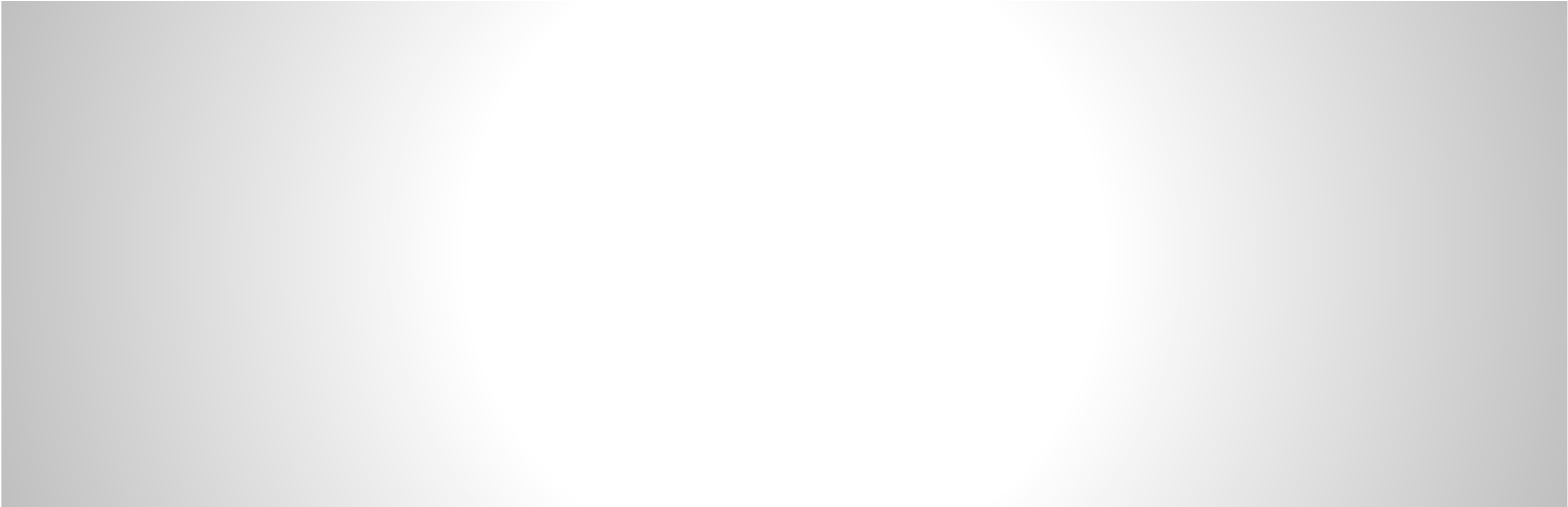 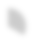 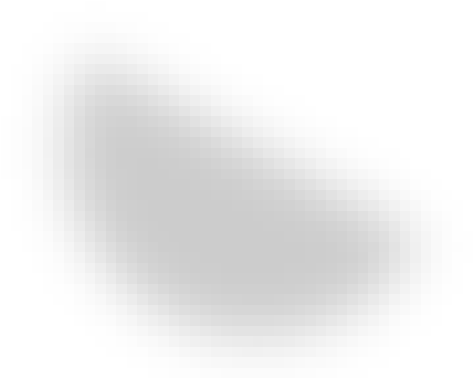 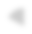 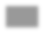 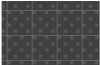 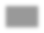 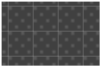 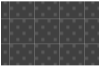 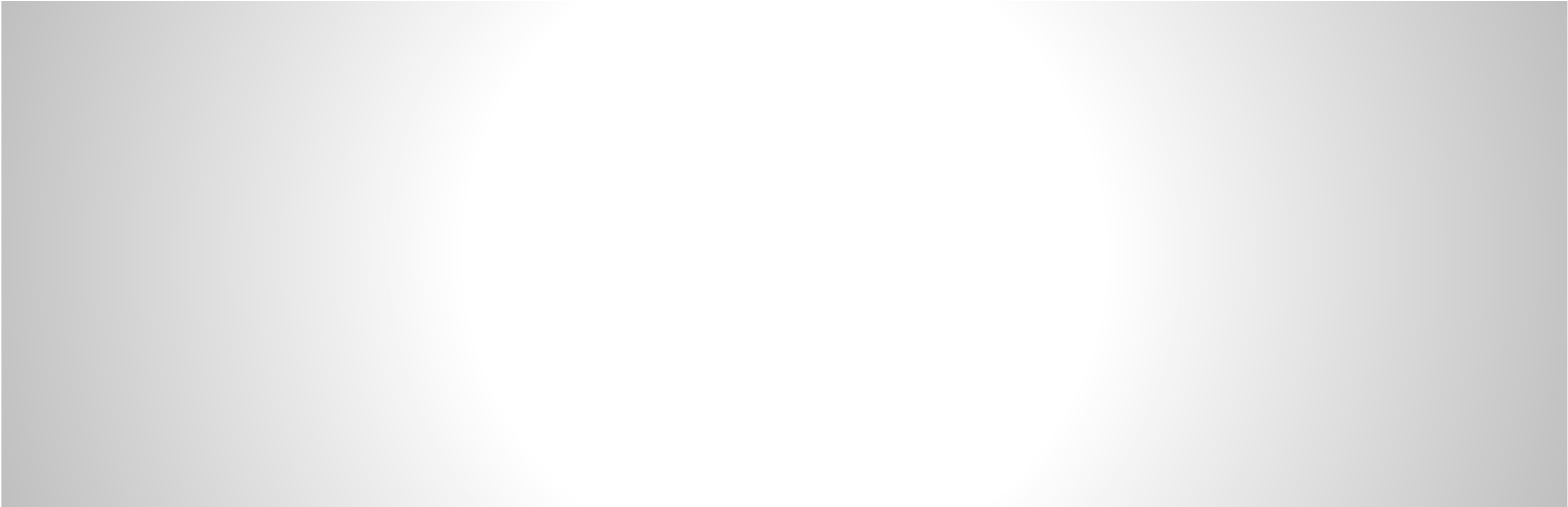 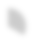 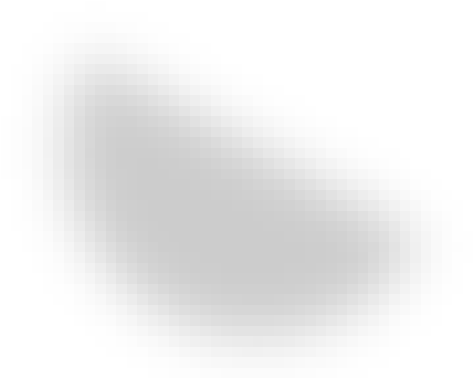 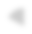 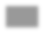 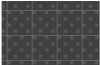 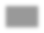 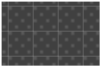 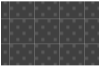 Рисунок 1. Результаты диагностики сформированности нравственных представлений 2. Как поступать; (И.Б.Дерманова) Методика предназначена для выявления у испытуемых отношения к нравственным нормам. Ребенку предлагается представить себе заданную ситуацию и сообщить, как бы он себя в ней повел. Для обработки и интерпретации результатов была использована следующая ориентировочная шкала: 0 баллов – ребенок не имеет четких нравственных ориентиров. Отношение к нравственным нормам неустойчивое. Неправильно объясняет поступки (они не соответствуют тем качествам, которые он называет), эмоциональные реакции неадекватны или отсутствуют. 1 балл – нравственные ориентиры существуют, но соответствовать им ребенок не стремится или считает это недостижимой мечтой. Адекватно оценивает поступки, однако отношение к нравственным нормам неустойчивое, пассивное. Эмоциональные реакции неадекватны. 2 балла – нравственные ориентиры существуют, оценки поступков и эмоциональные реакции адекватны, но отношение к нравственным нормам еще недостаточно устойчивое. 3 балла – ребенок обосновывает свой выбор нравственными установками; эмоциональные реакции адекватны, отношение к нравственным нормам активное и устойчивое. Результаты диагностики представлены на рисунке 2.  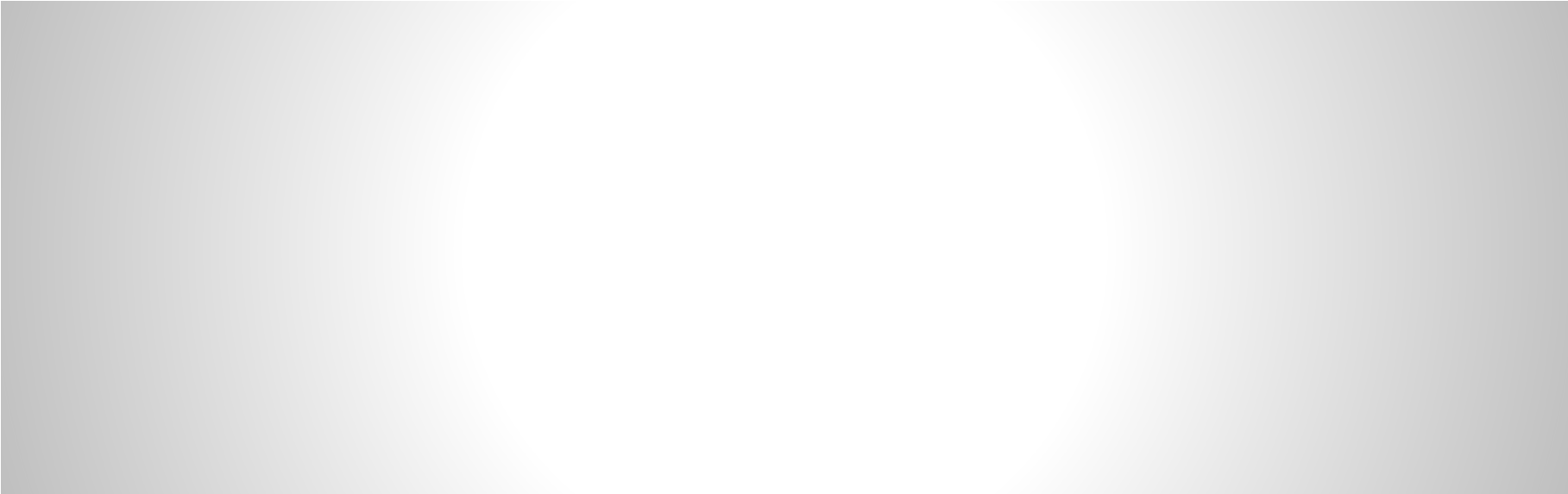 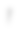 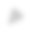 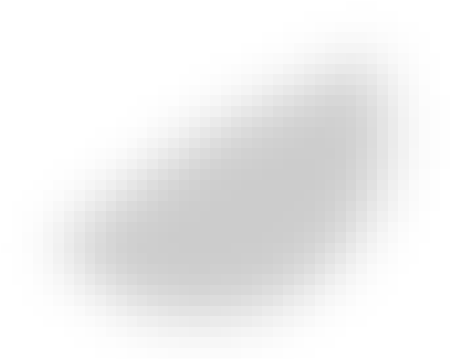 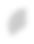 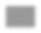 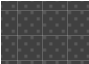 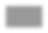 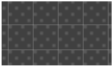 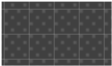 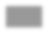 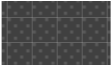 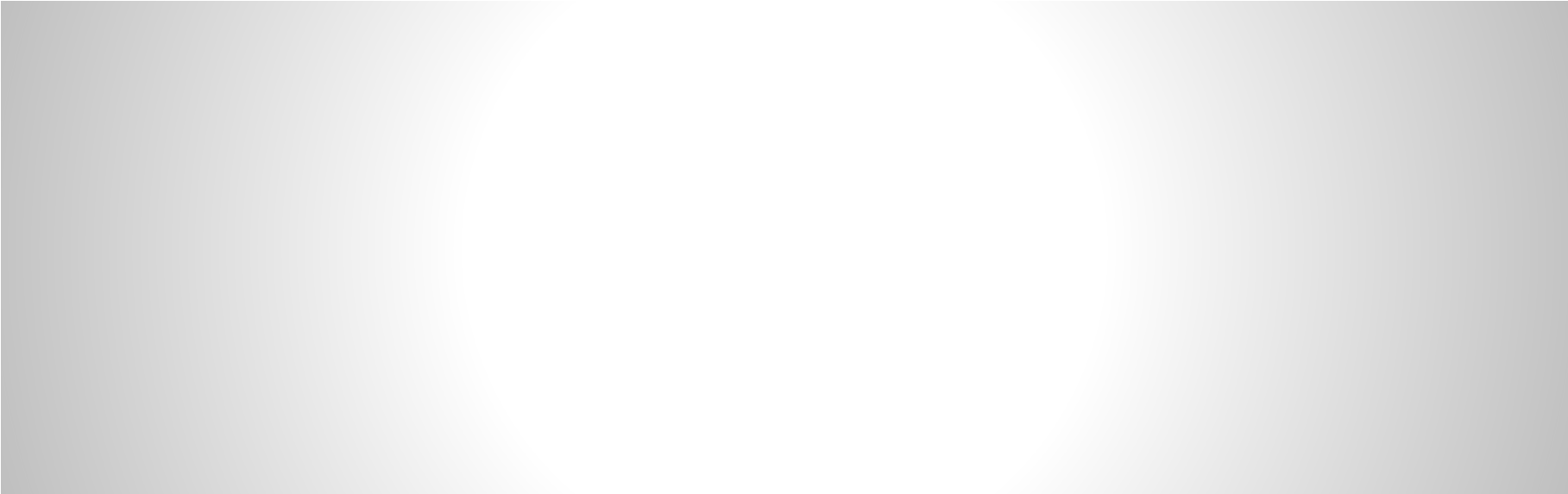 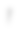 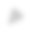 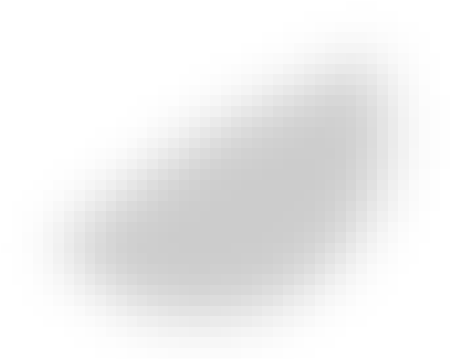 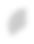 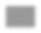 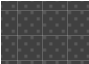 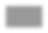 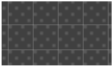 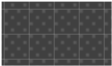 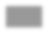 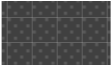 Рисунок 2. Диагностика отношения к нравственным нормам Качественный анализ результатов исследования показывает, что в классе большинство обучающихся имеют средний уровень отношений к нравственным нормам, а именно 47 %. Эти ученики адекватно оценивают поступки, у них существуют нравственные ориентиры. К примеру, большинство обучающихся, относятся к этому уровню, написали, что рассказали бы о случившемся учителю, объясняя это тем, что учитель должен знать правду. Это говорит о том, что все же отношение у детей к нравственным нормам пассивное. Нулевой уровень показало 4% ребят.  Отношение к нравственным нормам неустойчивое. Неправильно объясняют поступки ,эмоциональные реакции неадекватны или отсутствуют. Низкий уровень отношений к нравственным нормам в данном классе имеют 14 %. Анализ ответов детей свидетельствует о том, что ребята неправильно объясняют поступок, не понимают смысл данной ситуации, проявляя неадекватные эмоциональные реакции. Высокий уровень отношений к нравственным нормам имеют лишь 35% детей. Эти учащиеся обосновывают свой выбор правильными нравственными установками, проявляя адекватные эмоциональные реакции и устойчивое к нравственным нормам. Результаты констатирующего эксперимента подтвердили важность организации работы по формированию основ этической культуры у младших школьников. На основе данных, полученных при проведении констатирующего эксперимента, был спланирован формирующий эксперимент. 2.2. Система мероприятий по формированию основ этической культуры младших школьников на примере 3 класса, МБОУ СШ №20 г.Дзержинска Как показал анализ результатов, полученных на констатирующем этапе экспериментальной работы, необходима работа по формированию основ этической культуры у младших школьников. В соответствии с выдвинутой гипотезой была сформулирована цель формирующего этапа эксперимента - разработать и апробировать на практике систему внеклассных занятий по формированию основ этической культуры младших школьников по методике Н.Е. Щурковой. Таблица 3. Содержание занятий составлялось на основе научной литературы В.Г. Нечаева «Формирование коллективных взаимоотношений» (27), также была использована рабочая тетрадь И.А. Лихачевой (14), научная литература Харламова И.Ф. «Этические беседы с учащимися» (21) . Таблица 3 Система внеклассных занятий по формированию основ этической культуры  Для определения эффективности опытно-экспериментальной работы по окончании формирующего эксперимента нами был проведен контрольный этап эксперимента, т.е. проведена диагностика уровня воспитанности учащихся начальных классов ( М.И. Шилова). Результаты диагностики представлены на рисунке. 3 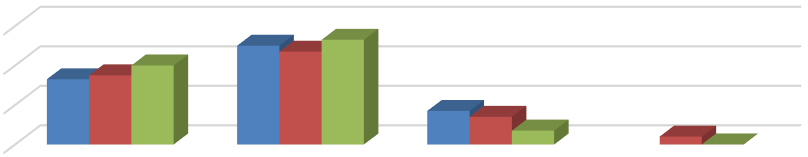 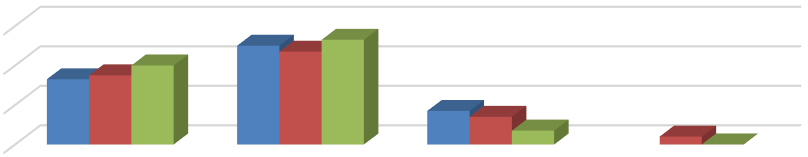 Рисунок 3. Портрет сформированности основ этической культуры  учеников 3 «А» класса МБОУ СШ №20  Обобщив результаты проведенного исследования на контрольном этапе эксперимента, мы видим, что уровень сформированности основ этической культуры учеников 3 класса увеличился. Высокий уровень увеличился на 5%  Средний уровень увеличился на 6%. Низкий снизился на 7%. Нулевой уровень на все 4%, если сравнивать его со второй методикой «Как поступать».  Сравнивая результаты можно сделать вывод, что система проведенных занятий способствовала формированию основ этической культуры младших школьников.  Благодаря всем проведенным на контрольном этапе методикам можно утверждать, что учащиеся, после проведенных занятий, показали более высокие результаты, чем на констатирующем этапе эксперимента. Мы установили, что систематическое применение внеклассных занятий по формированию основ этической культуры способствует повышению уровня читательских интересов. Проведенная нами работа имеет логическое продолжение, поскольку способствует формированию основ этической культуры  у учеников, что безусловно, найдет применение в повседневной практической жизни учителя и учащихся. Заключение Проведенное исследование ставило цель предложить и опытно - экспериментальным путем раскрыть эффективность формирования этической культуры у учащихся начальных классов. Для достижения данной цели были решены следующие задачи: Изучить общее  понятие  этической культуры младших школьников  Рассмотреть особенности формирования основ этической культуры младших школьников  Провести диагностику уровня сформированности основ этической культуры младших школьников Организовать систему мероприятий по формированию основ этической культуры младших школьников  Развитие этических представлений, чувств и предполагает становление его отношений к родителям, к окружающим людям, к коллективу сверстников, обществу, Родине, отношений к труду, своим обязанностям и к самому себе. У детей формируются первоначальные нравственно-этические чувства и представления, элементарные навыки нравственного поведения, воспитания этической культуры. Эта работа в школе проводится должна систематически и целенаправленно в течение 10-11 лет под руководством учителя. Психологи установили, что младшие школьники характеризуются повышенной восприимчивостью внешних влияний, верой в истинность всего, чему учат в необходимость направленных норм. Именно в этом возрасте возникают большие возможности для систематического и последовательного нравственного воспитания, норм этического поведения и культуры, этических чувств. Теоретическая часть курсовой работы является продолжением практической самостоятельной работы с учащимся третьего класса по воспитанию этической культуры. Проведены три диагностики, где раскрыта последовательность улучшения, результатов по воспитанию этической культуры у учащихся.  На базе МБОУ  СШ  №20 г. Дзержинска Нижегородской области нами было проведено исследование. В эксперименте приняли участие учащиеся 3 «В» класса в количестве 25 человек, в возрасте 9-10 лет. Эксперимент проходил в три этапа: констатирующий, формирующий, контрольный. На констатирующем этапе была проведена диагностика определения уровня сформированности этических основ младших школьников. Чтобы определить уровень сформированности основ этической культуры младших школьников нами были использованы следующие методики: Что такое хорошо и что такое плохо; (Фридман Г.М)  Как поступать; (И.Б.Дерманова) Диагностика уровня воспитанности учащихся начальных классов ( М.И. Шилова)  По итогам проведенного констатирующего этапа обнаружено, что в классе есть учащиеся с высоким -33%, средним -50%, низким -17% уровнями сформированности этичсекой культуры. Для того чтобы улучшить результаты нашей диагностики на формирующем этапе был разработана система внеклассных занятий по совершенствованию уровня сформированности основ этической культуры младших школьников. В эту систему вошло 7 занятия. В процессе разработки данной системы особое внимание было уделено формированию основ этической культуры. Для определения эффективности опытно-экспериментальной работы по окончании формирующего эксперимента нами был проведен контрольный этап эксперимента. В результате контрольного этапа исследования выявлено, что разработанная и апробированная система занятий, способствует улучшению уровня сформированности основ этической культуры младших школьников: у 40% детей сформирован высокий уровень развития читательского интереса, у 53% - средний, у 7% - низкий.  Результаты опытно-экспериментальной работы подтвердили гипотезу исследования. Таким образом, поставленная цель достигнута, все задачи исследования решены. СПИСОК ИСТОЧНИКОВ И ЛИТЕРАТУРЫ Нормативные и правовые акты: Федеральный государственный образовательный стандарт начального общего образования [Электронный ресурс] .– Электрон. текстовые дан. Режим доступа: http://минобрнауки.рф/ (дата обращения: 01.02.20) Учебная литература: Аксенова, В.И. Живая этика [Текст]: учебник/ В.И. Аксенова. - М.: 2004. – 61 с. Богданова, О.С., Содержание и методика этических бесед с младшими школьниками [Текст]: учебник/ О.С. Богданова. – М.: 2002. – 176 с.  Гуревич,П.С. Этика [Текст]: учебное пособие для бакалавров/ П.С. Гуревич.- М.: 2017.- 515 с.  Гусейнов, А.А. Этика [Текст]: учебное пособие/ А.А.Гусейнов.-М.: 2000.- 376 с. Зазюн, И.А. Основы педагогического мастерства [Текст]: учебник / И.А. Зюзин. – М.:  2007. – 234 с. Зеленкова, 	И.Л. 	Этика 	[Текст]: 	учебно-методическое 	пособие 	/ И.Л.  Зеленкова . – М.: Университет, 2008. – 159 с. Ковалев, А.Т. Психология семейного воспитания [Текст]: учебное пособие / А.Т. Ковалев. – М.: 2012. – 264 с. Лихачев, Б.Т. Педагогика  [Текст]: учебник / Б.Т. Лихачев. – М.: 2007. – 329 с. Каирова, И.А. Нравственное развитие младших школьников в процессе воспитания [Текст]:  учебник / И.А. Каирова. – М.: Просвещение, 2011. – 345 с. Капров, И.А. Азбука нравственного воспитания [Текст]: учебное пособие / И.А. Капров. – М.: 2014. – 134 с. Кондрашов, В.А. Понятие этической культуры: методологический аспект [Текст]: учебное пособие / В.А. Кондрашов.- М.: 2016. – 120 с.  Лопаткина, А.К. Этическое воспитание младших школьников [Текст]: учебно-методическая литература/ А.К. Лопаткина. – Омск.: 2004. – 104 с.  14. Лихачева, И.А. Рабочая тетрадь по этикету [Текст]: учебное пособие  / И.А. Лихачева. – М.: 2002. – 41 с. Лихачева, И.А. Уроки этики [Текст]: учебное пособие / И.А. Лихачева.– М.: 2001. – 189 с. Макаренко, А.С. Лекции о воспитании детей [Текст]: Изб. пед соч./ А.С. Макаренко. – М.:  1959. – 7 с. Марьенко, 	И.С. 	Основы 	процесса 	нравственного 	воспитания школьников [Текст]: учебное пособие/ И.С. Марьенко.– М.: 2004. – 213 с.  Разин, А.В. Этика [Текст]: учебник для вузов. – М.: 2006. – 624 с. Смирнов, С.А. Педагогика [Текст]: учебник для вузов. – М.:2015. – 361 с. Скворцов, А.А. Этика [Текст]: учебное пособие/.- М.: 2016.- 305 с. Харламов, И.Ф. Этические беседы с учащимися [Текст]: учебник / И.Ф. Харламов. – М.: 2008. – 191 с. Яновский, 	М.Г. 	Эмоциональные 	аспекты 	нравственного воспитания[Текст]: учебник / М.Г. Яновский. – М.: 2009 – 231 с.  Научная литература:  Абульханова, 	К.А. 	Психология 	и 	сознание 	личности/ 	К.А. Абульханова.// Избранные психологические труды.- М.:1999.-224 с. 24. 	Баженова, 	И.Н. 	Педагогический 	поиск/ 	 	И.Н. 	Баженов.// Научное исследование по педагогике. – М.: 2003. – 182 с.  Гавриловец, К.В. Потребностный и аксиологический подходы к нравственному воспитанию / К.В. Гавриловец // - 2010. - №11. - С. 36-43. Кудряшова,Т.В. Воспитание этической культуры у младших школьников/ Т.В. Кудряшова// https://infourok.ru/statya-na-temu-vospitanieeticheskoy-kulturi-u-mladshih-shkolnikov-1003149.html (дата обращения: 06.02.20)  Нечаева, В.Г. Формирование коллективных взаимоотношений/ В.Г. Начаева// – М.,: 2009. – 200 с.  Огородникова, И.Т. Педагогика школы/  И.Т. Огородникова// – М.: 2004. – 128 с. Пилипейко, 	Н.П. 	Формирование 	обшей 	культуры 	младшего школьника 	[Электронный 	ресурс]/ 	Н.П. 	Пилипейко// https://problemspedagogy.ru/images/PDF/2017/32/formirovanie1.pdf 	(дата обращения: 06.02.20) Писаренко, В.И. Педагогическая этика/ В.И. Писаренко// – Л.: 2000. – 312 с. Ивахнина, В.В. Почему у Ильина читают все? / В.В. Ивахнина//. – М., 2000. – 244 с. Рыбакова, М.М. Конфликт и взаимодействие в педагогическом процессе/ М.М. Рыбакова// – М.: 2010. – 167 с. Смирнов, С.А. Педагогика/ С.А. Смирнов// – М.: 2008. – 159 с. 34. 	 Студенческая библиотека онлайн. Методы, средства и формы воспитания этической культуры младших школьников [Электронный ресурс]/ https://studbooks.net/1765155/pedagogika/izuchenie_sovershenstvovanie_etichesk ih_kachestv_mladshih_shkolnikov (дата обращения: 06.02.2020)  Траймак, Д.И. Как сделать внеклассную работу интересной/ Д.И. Траймак// – М.,: 2003. – 268 с.  Ушинский, К.Д. История педагогики/ К.Д. Ушинский //– М.: 2009. – 199 с.  	37. 	Яновский, М.Г. Эмоциональные аспекты нравственного воспитания/ М.Г. Яновский// – М.: 2003.- 256 с. Компоненты Показатели Уровни Когнитивный Сформирова нность понятий 	о нравственных качествах Низкий уровень –сформировано неверное понимание представленной нравственной ценности. Когнитивный Сформирова нность понятий 	о нравственных качествах Средний уровень –понимание о нравственных ценностях верное, но не совсем целое и чёткое. Когнитивный Сформирова нность понятий 	о нравственных качествах Высокий уровень –сформировано целое и четкое понимание о представленных нравственных ценностях. Эмоциональный Отношение к нравственным нормам Низкий уровень – у младшего школьника нравственные ориентиры имеются, Однако согласовываться с ними он не желает, либо считает это недоступной мечтой, правильно дает оценку действиям, но позиция к моральным нормам нестабильная, бездейственная, чувственные реакции неадекватны. Эмоциональный Средний уровень – у ребёнка нравственные ориентиры имеются, оценки действий и чувственные реакции адекватны, но позиция к моральным нормам ещё не совсем стабильная. Эмоциональный Высокий уровень –ребёнок аргументирует собственный выбор нравственными правилами, чувственные реакции адекватны, позиция к моральным нормам активная и стабильная.  Поведенческий Воспитанность Низкий уровень – незначительное выражение позитивного, еще 	нестабильного 	навыка 	поведения, 	низкая саморегуляция и самоорганизация, недостаток желания к совместной работе и взаимопомощи, дефицит ответственности перед коллективом, незначительный уровень коммуникативности. Поведенческий Средний уровень –стабильное, позитивное поведение, присутствие навыков саморегуляции и регуляции, средняя степень желания совместной деятельности и взаимопомощи, 	неполная 	ответственность 	перед коллективом, присутствие некоторых коммуникативных умений. Высокий уровень –присутствие стабильного позитивного навыка морального поведения, саморегуляция совместно с желанием к организации действий, желание совместной деятельности и взаимопомощи, полная ответственность перед коллективом, высокая степень коммуникативности Уровни Показатели  Выводы Высокий уровень (12-16 баллов) 60% Дети отличаются наличием высоких познавательных мотивов, стремлением ориентация на интересы и потребности других людей, направленность их личности – на себя или на потребности других. Часто наблюдается отказ от собственных интересов в пользу интересов других, нуждающихся в помощи. Они добросовестны и ответственны. Стремятся совершать нравственные поступки и побуждают других. Пытаются принимать решения согласно нравственных норм. Средний уровень (6-11 баллов )  30% Чаще всего стремятся к реализации собственных интересов с учетом интересов других. Для них характерно стремление к межличностной конформности и сохранению хороших отношений Пытаются совершать поступки на основе нравственных норм, знают нравственные качества школьников. Низкий уровень (0-5 баллов) 10% Посещают школу неохотно, стремятся к реализации собственных интересов без учета  интересов других, предпочитают уходить от ответственности, нравственные нормы усваивают с трудом и  отсутствует желание следовать им. Проблемы в общении. Тема урока Цель и задачи урока Краткое содержание урока Система внеклассных занятий, направленных на формирование основ этической культуры младших школьников 1.«Тема урока: «Мы в мире вещей Цель: формирование основ этической культуры, посредством раскрытия понятий: «цена» и «ценность». Задачи: Образовательная: помочь учащимся определить различие нравственных понятий "Цена" и "Ценность"; Метод «Этическая беседа»  Во время беседы школьники получают информацию о сущности и содержании этических норм. В процессе между участниками происходит обмен собственными Детям приводится пример обыкновенного шарфа, предлагается подумать и обсудить сначала в парах дорогая это или дешевая вещь. Выслушивается мнения ребят, делается вывод, что у вещи есть своя цена. Далее, учитель приводит пример о варежках, которые связала им развивающая: способствовать развитию границы духовного и материального; воспитательная: гуманизировать отношения между детьми. мнениями и суждениями. бабушка, как она вложила в них старание.  Ребята задумываются над вопросом «За сколько можно было бы купить эти варежки», в ходе этической беседы делают заключительный вывод: «У вещей есть еще и внутреннее, нравственное содержание. Это ценность. 2.Тема урока: «Как правильно давать совет?» Цели и задачи Цель: формирование основ этической культуры, посредством вежливого общения. Задачи: Образовательная: расширить знания обучающихся по вопросам общения; развивающая: развивать речевые, мимические и интонационные умения при вежливом общении; воспитательная: воспитывать уважительное отношение друг к другу. Метод «Этическая беседа» Игровой метод «Разыгрывание ситуации» Учащиеся исполняют роли, а сама игра наполнена содержанием по теме урока.  Метод «Совместная деятельность детей»  Учитель объясняет правила поведения в процессе совместной работы, которые отражают основы этической культуры младших школьников.  В процессе работы дети отрабатывают коммуникабельные, личностноориентированные функции.   В начале урока читается притча «Не знаешь-не советуй» , проводится беседа, затем  читается Б. Заходер «Перемена» Педагог просит представить, что Вова учится в нашем классе. Учитель вызывает желающего сыграть его роль и роль. Остальные  дают советы Вове. Далее дети дают понятие слову «совет» Дети думают над следующими вопросами:  «Почему Вова не воспринял совет? Вспомним притчу, почему мудрец дал совет? Почему он дал его не сразу?» Делается общий вывод о том, что совет нужно давать, когда об этом просят и, что советовать нужно только то, в чем уверены сами. Затем класс делится на группы, которым дается отдельная ситуация в которой нужно правильно дать советДелаются выводы. Предлагается написать 3.Тема: Добрый след. Цель: формирование основ этической Игровой метод в ходе которого Дается пословица о добрых делах, дети ее культуры, через умение ценностно относится    к вещам, предметам, природе. Задачи: образовательные: выяснить какие добрые дела дети делали, какие из них они только наблюдали и как совместно с другими учащимися и выйти из трудной ситуации; развивать абстрактное мышление и творческое воображение, чувство коллективизма; воспитательные: воспитывать нравственные качества, культуру поведения. учитель  предлагает назвать как можно больше добрых дел по выбранному слову. Метод коррекции поведения. Учитель создает условия , при которых ребенок внесет изменения в свое поведения, в отношение к людям. объясняют, затем вспоминают сказочных героев, совершивших добрые дела, после чего пишут сочинение на тему « Какое доброе дело сделал я сам? А какие вредные дела я бы не повторил и почему? » На втором этапе урока, детям предлагается сыграть в игру. Дети делятся на команды, их задача за короткое время назвать как можно больше добрых дел по выбранному слову. Например, «костер» - обогревает людей. 4.Тема: Ответственность Цель: формирование основ этической культуры, через способность оценки собственных поступков. Задачи: образовательная: дать представление о понятии «ответственность»; развивающая: развивать умения действовать согласованно; воспитательная: способствовать воспитанию ответственного поведения. Метод «Этичекая беседа»  Дети рассуждают и отвечают на вопросы, пытаются доказать свое мнение в соответствии с нравственными нормами.  Метод «Чтение художественной литературы»   Детям предлагается прочитать рассказ, который служит эффективным средством для формирования нравственных качеств ребят, после которого дети делаю определенный выводы, учатся Детям задается вопрос: Прозвенел звонок с урока, ученики торопятся в столовую. Выбегают из класса, с размаху открывая дверь, в это время мимо класса идёт ученик. Что произойдёт? Делают вывод. Дети объединяются в группы, каждая группа разбирает ситуацию в которой нужно понять кто поступает ответственно. Учитель читает рассказ Носова Н.Н. «На горке», проводится беседа, делаются выводы. Учитель, рассказывает о другой ситуации на тему «Ответственность» : После беседы с ребятами заключается вывод: правильно рассуждать и отвечать на вопросы.  «Человек поступает ответственно не из-за того, что боится наказания, а потому, что это может принести такой результат, который плохо повлияет на него самого и на других людей.» Затем, учитель объясняет с помощью ситуаций в чем схожесть «самостоятельности» и «ответственности». В группах детям дается задание поработать с ситуациями для закрепления материала. В конце предлагается составить синквейн на тему : «Ответсвенность» 5. Тема: Праздник "День добрых сюрпризов" Цель: формирование основ этической культуры, через ценностное отношение к нравственным категориям (добро). Задачи: образовательная: формировать у учащихся представление о добре, добрых поступках; развивающая: развивать умение работать в группе, навык сотрудничества, коммуникативные навыки; воспитательная: воспитывать чувства доброты, чуткости, сострадания, доброжелательности. Метод «Внушение» Учитель формирует необходимые навыки в управлении своими эмоциями, обучает управлять конкретными чувствами, пониманию своих эмоциональных состояний и причин их порождающих. Ребята думают над вопросами: « Какие добрые дела мы с вами уже сделали? Какие чудеса творит доброта?» Работа в группах: дети выбирают из предложенных качеств те, которые помогут сердцу стать добрым. Прием «Ласковушка» (Учитель предлагает, вспомнить, когда нам трудно, обидно, когда появляются мурашки – можно подарить друг другу “ласковушку”. Игра «Продолжи пословицу» ( по теме кл.часа) Создание коллажа ребят из класса Подведение итогов 6. Тема: «Мальчики и девочки. Дружить или ссориться?» Цель: формирование основ этической культуры, через формирование понятия «дружба между мальчиками и девочками» Задачи: образовательная: формировать  этические представления о дружбе девочек и мальчиков; развивающая: развивать коммуникативные навыки учащихся: вести рассуждения; аргументировать свою точку зрения; воспитательная: воспитывать этические нормы поведения, правильные отношения между мальчиками и девочками Метод убеждения Учитель проводит этическую беседу, обогащающую моральными представлениями и понятиями, связанными с положительными поступками и действиями, знакомит с правилами поведения. В процессе беседы вырабатывается оценочное отношение учащихся к своему поведению и поведению других людей. После чего, дети с помощью приема «Незаконченное предложение» учатся убеждать других в своем мнении, соблюдая основы этической культуры. В течение нескольких дней учитель знакомит детей с рассказами, в которых описывается дружба мальчиков и девочек; ученики готовят своим одноклассникам (мальчики девочкам и наоборот) открытки, сувениры, поделки. Групповое задание «Закончи предложение» ( «Все мальчики и девлчки похожи, тем что…» и т.п.) Обсуждение рассказов о дружбе мальчиков и девочек.  Проигрывание ситуаций (Встреча одноклассников девочки и мальчика по дороге в школу, девочка просит мальчика помочь справиться с трудным заданием и др.) Обмен подарками. Рефлексия Тема: «Уважай старших» Цель: формирование основ этической культуры, через формирование уважительного отношения к старшим Задачи: образовательная: формировать у учащихся представление о уважении; развивающая: развивать стремление быть внимательными к окружающим; воспитательная: Метод «Речевая логическая задача»  Учитель приводит логическую задачу и дети думают, какие этические нормы в приведенной ситуации были нарушены. Сказка – притча «О старике и его сыне». Беседа по содержанию. Чтение рассказа Осеевой В. «Бабка». Беседа по прочитанному. Работа в группах. (Разбор воспитательных ситуаций по теме (Мальчик крикнул прохожему: «Скажите, сколько сейчас часов?») разбор ошибок, формулирование выводов), чтение пословиц и их разбор. воспитывать уважение к старшим 